WFP—FAO Joint Workshop Refugee-influx Emergency Vulnerability Assessment 6/ Resilience Index Measurement and Analysis 2/ Food Security Outcome Monitoring 3-4 October 2022Venue: Sea Palace Hotel, Cox’s BazarAgendaOverall objectivesPotential use of the REVA/RIMA data in the government programme/policy design.A stronger linkage between the government and Humanitarian development actors in the Food Security area.The workshop was held to inform the REVA and RIMA of the central government and how they can be utilised in government capacity strengthening. Ms. Jessica Kim, WFP and Mr. Imtiaz Ahmed, FAO inogorated the workshop. Mr. Mohammad Maniul Hossain Rony, FSC coordinator has facilitated the workshop.After the historical results of REVA/RIMA, and the upcoming plan for the joint REVA/RIMA data collection in October 2022, the participants discussed and came up with the below recommedations.Key recommendations from the workshop:Participants appreciated the approach of government engagement and recommended disseminating the findings timely at the district level with the National level presence, as well as national level dissemination to address the national level programming.BBS has district-level data also subdistrict level data from the Census and in some surveys. But as this REVA and RIMA survey is planned for a regular interval, this represents sub-district level time series data which will be very much helpful for the different programmes and projects of the government and other actors by complementing the official statistics.This joint survey results will help the government, other humanitarian, and development actors to make informed decisions for Cox’s Bazar district.Sometimes information is shared at the national level but at the district level who are the implementor knows nothing about it and vice versa. Reports should be shared with the government’s active participation and no need to go through the approval process as that will be time-consuming and may lose neutrality.It would be good if the methodology and questionnaire are shared with the SAG members for active participation.Link government plans and policies with the findings and recommendations.Discuss the probability of Agriculture in an Emergency working group at the national level.Government highly appreciated the inclusion of early warning and early action in the FSS objective.Proposed to scale up the assessment at the national level at least with a few disaster-prone districts.Consultation/consensus building to ensure active government participation instead of approval, cross visit, cluster approach, JRP, Joint Implementation Plan.There should be clear monitoring tools and periodic discussions with various stakeholders.Finally, it’s a clear go-ahead from the government participants.Field visit observations and recommendations: As the aggregation centre is a good model, more linkage for the government is encouraged for sustainability. Also, particularly, areas of livestock, and fishery can be integrated into this model through government support. The agriculture information service from the government should be informedFAO-supported Aggregation Centre is operating with the engagement of Government line departments and private sector entities. It is registered from the Cooperative department & office space donated by a member). FAO leaded AC model should be recommended for further evaluation to observe the sustainability and replication nationwide.  The aggregation centre model is to be replicated in other parts of the countryThe visit team appreciated to support farmers/households on different agricultural apps (door to door) through Digital Service Providers (DSP) with the attachment of Aggregation Centre. It should be well linked with Union digital service center. As per WFP’s food assistance, pregnant and lactating women, and children under 5 are most food insecure. To improve their nutritional intake, behavior change for food choice to meet their nutrition needs.For the cyclone centre, in the event of floods, the water level could go beyond the ground floor. Therefore, the centres need to be disability friendly and need to consider. Also, a protection safeguarding mechanism needs to be established during the disaster.Considering the school snacks' plastic waste, a better linkage with the recycling centre needs to be established for better solid waste management. Robust price monitoring and information management system for the production farmerPolicy dialogue to see how to highlight the government subsidy for Rohingya response. The collection of native variety seed like Pterygota alata, Pterocarpus indicus in the seed treatment centre as well as equipment provided from FAO like humidity analyser, seed dryer oven in the seed treatment centre at FAO supported government owned nursery in Dhoapalong Range was much appreciated.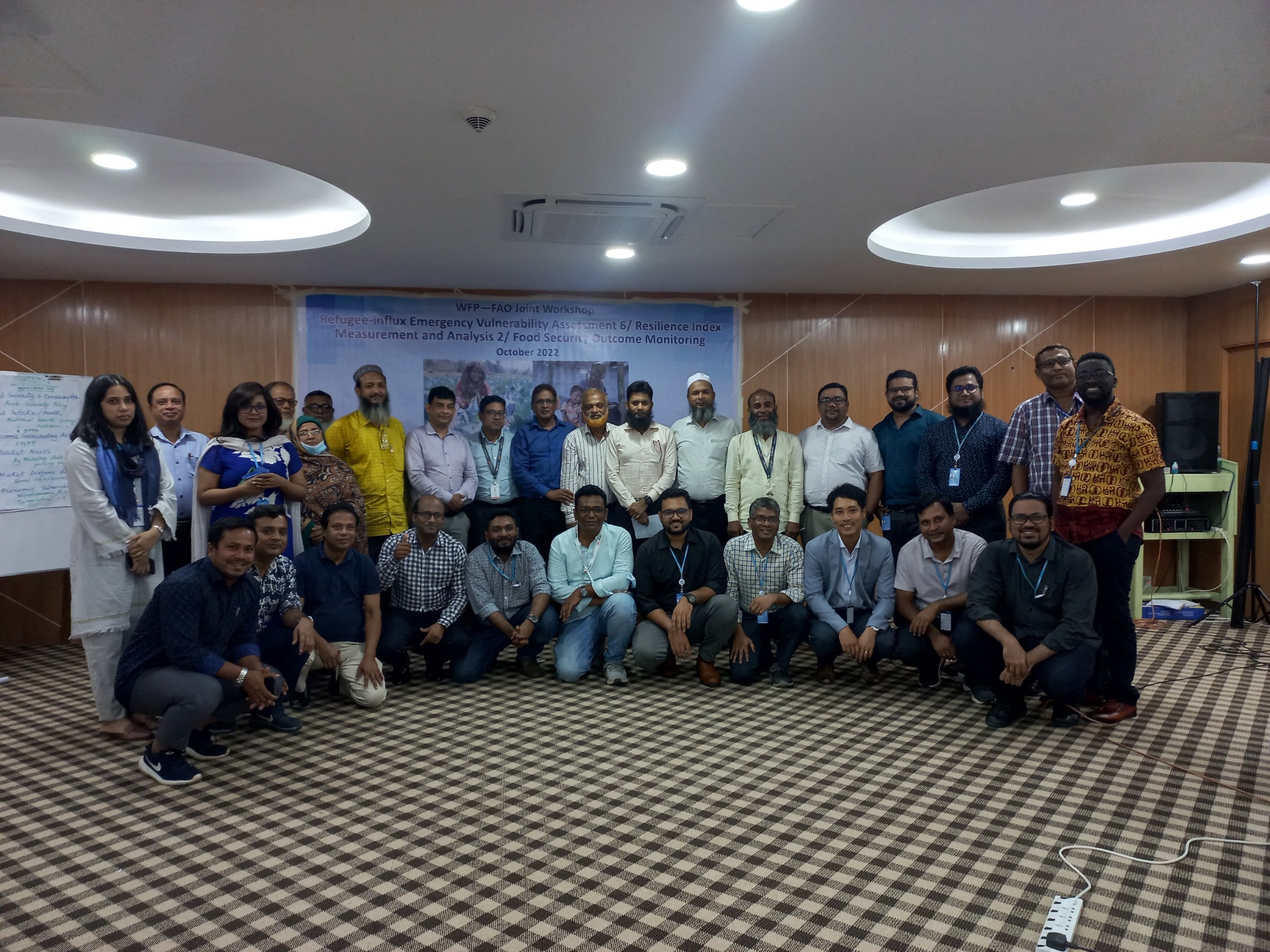 Mission Participants (16):Annex 1Day 1 (Monday, 3 October 2022) : Workshop Day 2 (Tuesday, 4 October 2022): Field visit and FSC SAG MeetingNameOrganizationDesignationNote1Md. Mahbubur RahmanFood Planning and Monitoring Unit (FPMU), Ministry of FoodResearch DirectorDAC2Md. Raza MiaMinistry of Labour and EmploymentDeputy SecretaryDAC3Ms. Shaleha KhatunBangladesh Bureau of Statistics, Ministry of PlanningJoint DirectorDAC4Md Abdul HalimBangladesh Bureau of Statistics, Ministry of PlanningJoint DirectorDAC5Dr. Taufiqur RahmanDepartment of Agriculture Extension, Ministry of AgricultureSenior Production Economist (Deputy Director)DAC6Humayun KobirDepartment of Agriculture Extension, Ministry of AgricultureAgriculture OfficerDAC7Dr. ManiruzzamanInstitute of Public Health and Nutrition (IPHN), Ministry of Health and Family PlanningProgramme ManagerDAC8Syed Ashraf UL IslamDepartment of Disaster Management, Ministry of Disaster Management and Relief Communication and Media SpecialistDAC9Md Jashim UddinDepartment of Livestock Services (DLS), Ministry of Livestock and FisheriesSub Assistant - Livestock OfficerDAC10Mr. Sarwar AlamBangladesh Forest DepartmentDivisional Forest Officer, South Forest DivisionCXB11Dr. Arif HasnatDepartment of Livestock ServicesDistrict Livestock OfficerCXB12Md. Kabir HossainDepartment of Agricultural ExtensionDeputy Director.CXB13Md. BoduruzamanDepartment of Fisheries.District Fisheries OfficerCXB14Mehedi Hasan ShishirInternational Federation of Red Cross and Red Crescent Societies (IFRC)Manager, Livelihood & CashDAC15Md. Rajab AliWorld Vision BangladeshChief of PartyCXB16Mr. Anit MishraShushilon (NGO)AdvisorCXBTimeTopicsFacilitator10:00 - 10:15(15 min)Registration FSS team10:15 – 10:30
(15 min)Welcome and opening remarkWFP/FAO/FSC10:30 – 10:40
(10 min)Representative of the SAG memberMahbub (FPMU)10:40 – 11:10
(30 min)Introduction of REVA/FSOM and its historical results Taka – WFP11:10 - 11:25
(15 min)Coffee break 11:25 – 12:00(35 min)Introduction of RIMA and its results of 2021 surveyMaruf - FAO12:00 – 12:15
(15 min)Q&A12:15 – 12:30 (15 min)FSC/FSS coordination mechanismFSC/FSS12:30 – 13:00
(30 min)Presentation of upcoming joint assessmentWFP/FAO13:00 – 13:30
(30 min)Q&A13:30 - 14:30
(60 min)Lunch break  14:30– 15:10 (40 min)Programme Overview in Cox’s BazarWFP/FAO15:10- 15:40
(30 min)Discussion: Potential use of the REVA/RIMA data in the government programme/policy design.Stronger linkage between the government and Humanitarian development actors in the Food Security area.FSC - Coordinator15:40- 16:00 (20 min)Closing remarks from WFPClosing Remarks from FAOClosing Remarks from FSS/FSC  TimeActivityNotes08:00 – 9:00(60 min)Drive from Cox’s Bazar to UkhiyaDrive from Cox’s Bazar to Ukhiya9:00 – 9:30(30 min)Visit Primary School/ Multi-purpose cyclone shelter  Monkhali Govt. Primary School, JaliapalongWFPGPS:  21.0913, 92.12999:30 – 9:50(20 min)Drive to next locationDrive to next location9:50 – 10:40(50 min)Lombagona aggregation centreInteract with members and livestock groupWFPGPS:  21.11286, 92.1721410:40-11:00(20 min)Drive to next locationDrive to next location11:00-11:30(30 min)WFP e-voucher shop at Camp 21, ChakmakulWFPGPS:  21.1063,92.198911:30-12:15(45 min)Drive to next locationDrive to next location12:15 – 13:15(60 min)Lunch at Modhurchar Logistics HubWFPGPS: 21.09137,92.2113113:15-13:45(30 min)Drive to next locationDrive to next location13:45-14:30(45 min)Digital village (Tolatoli)Ratnapalong, Moricha Bazar, Ratna Palong UnionInteract with farmer groupFAOGPS: 21.287919, 92.1556914:30-15:00(30 min)Drive to next locationDrive to next location15:00-15:45 (45 min)Government-owned Dhoapalong Range Nursery, Khuniapalong Union Tulatoli, Ramu, Cox’s BazarInteract with nursery management teamFAO15:45-16:30(45 min)Travel back to Cox’s BazarTravel back to Cox’s Bazar16:30Reach to Cox’s Bazar sadar17:00 – 18:30Food Security Cluster Strategic Advisory Group (SAG) meetingOnly SAG members from Dhaka